www.hristehras.czOznačení:	Houpačka jednomístná PICOLOArt. Nr.:	22 0000 0131 Popis	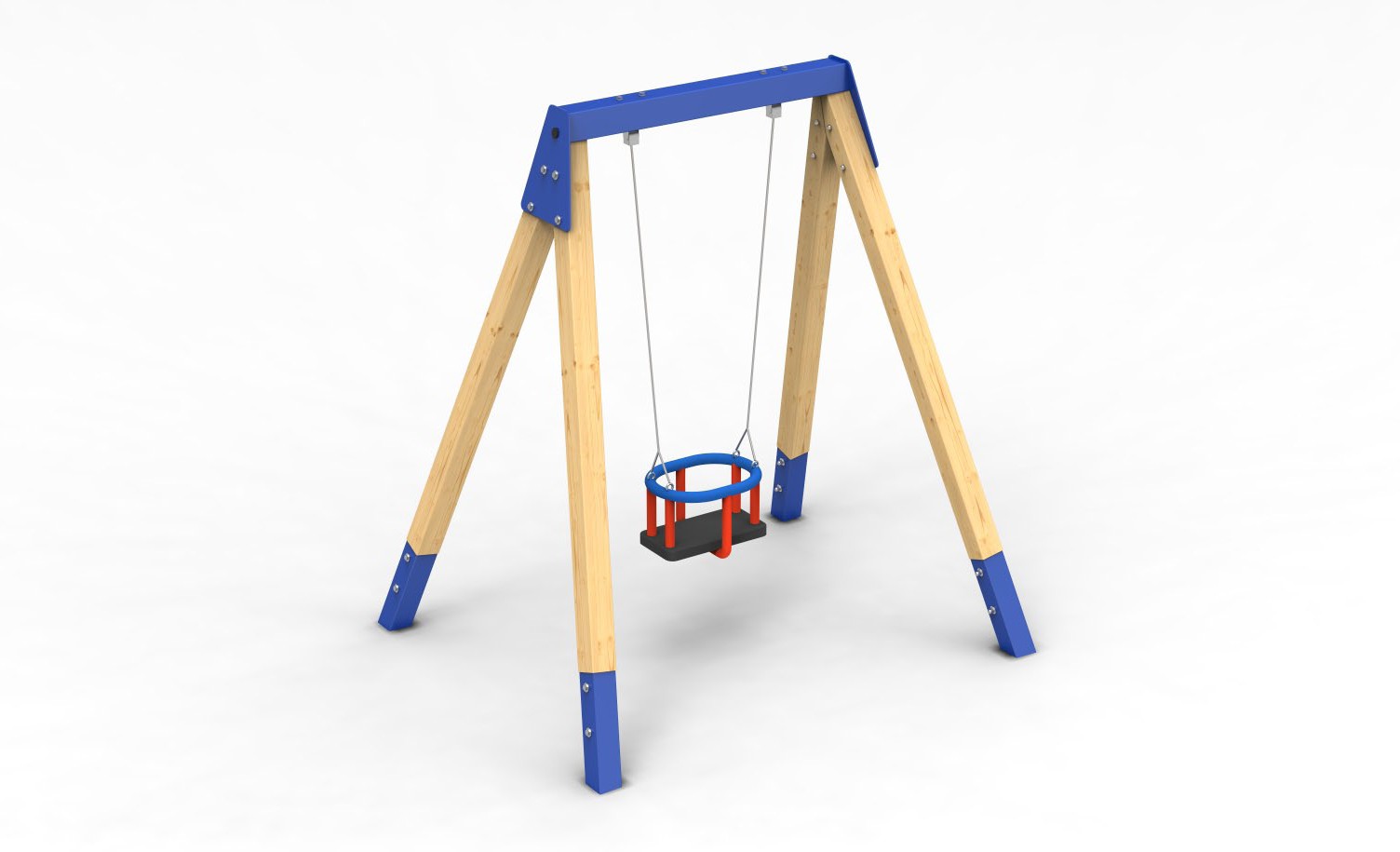 Sloupy ze SM hranolů 95 x 95 mm s čtyřhrannými kotevními botkami z žárově pozinkované oceli. Dřevo je ošetřeno tlakovou impregnací. Ocelový překlad houpačky z profilu 100 x 100 mm. Žárově pozinkováno, barevná úprava práškovým lakováním.Sedák pro malé děti (“baby sedák”) s hliníkovým skeletem, povrch z PU. Vyžaduje asistenci druhé osoby.Závěsy z lité nerez oceli, nerezové řetězy s vnitřní velikostí oka max. 6 mm. Detaily	Výška prvku	2,1 mMax. výška pádu	1,2 mPovrch tlumící pád	lepší než trávníkMin. potřebná plocha	7,3 x 1,8 m Doporučená věková hranice	od 18 měsíců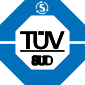 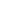 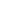 CERTIFIKOVÁNO PODLE ČSN EN 1176®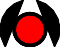 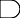 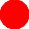 7,30 m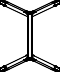 